 中共中央 国务院关于加快建设全国统一大市场的意见
（2022年3月25日）建设全国统一大市场是构建新发展格局的基础支撑和内在要求。为从全局和战略高度加快建设全国统一大市场，现提出如下意见。一、总体要求（一）指导思想。以习近平新时代中国特色社会主义思想为指导，全面贯彻党的十九大和十九届历次全会精神，弘扬伟大建党精神，坚持稳中求进工作总基调，完整、准确、全面贯彻新发展理念，加快构建新发展格局，全面深化改革开放，坚持创新驱动发展，推动高质量发展，坚持以供给侧结构性改革为主线，以满足人民日益增长的美好生活需要为根本目的，统筹发展和安全，充分发挥法治的引领、规范、保障作用，加快建立全国统一的市场制度规则，打破地方保护和市场分割，打通制约经济循环的关键堵点，促进商品要素资源在更大范围内畅通流动，加快建设高效规范、公平竞争、充分开放的全国统一大市场，全面推动我国市场由大到强转变，为建设高标准市场体系、构建高水平社会主义市场经济体制提供坚强支撑。（二）工作原则——立足内需，畅通循环。以高质量供给创造和引领需求，使生产、分配、流通、消费各环节更加畅通，提高市场运行效率，进一步巩固和扩展市场资源优势，使建设超大规模的国内市场成为一个可持续的历史过程。——立破并举，完善制度。从制度建设着眼，明确阶段性目标要求，压茬推进统一市场建设，同时坚持问题导向，着力解决突出矛盾和问题，加快清理废除妨碍统一市场和公平竞争的各种规定和做法，破除各种封闭小市场、自我小循环。——有效市场，有为政府。坚持市场化、法治化原则，充分发挥市场在资源配置中的决定性作用，更好发挥政府作用，强化竞争政策基础地位，加快转变政府职能，用足用好超大规模市场优势，让需求更好地引领优化供给，让供给更好地服务扩大需求，以统一大市场集聚资源、推动增长、激励创新、优化分工、促进竞争。——系统协同，稳妥推进。不断提高政策的统一性、规则的一致性、执行的协同性，科学把握市场规模、结构、组织、空间、环境和机制建设的步骤与进度，坚持放管结合、放管并重，提升政府监管效能，增强在开放环境中动态维护市场稳定、经济安全的能力，有序扩大统一大市场的影响力和辐射力。（三）主要目标——持续推动国内市场高效畅通和规模拓展。发挥市场促进竞争、深化分工等优势，进一步打通市场效率提升、劳动生产率提高、居民收入增加、市场主体壮大、供给质量提升、需求优化升级之间的通道，努力形成供需互促、产销并进、畅通高效的国内大循环，扩大市场规模容量，不断培育发展强大国内市场，保持和增强对全球企业、资源的强大吸引力。——加快营造稳定公平透明可预期的营商环境。以市场主体需求为导向，力行简政之道，坚持依法行政，公平公正监管，持续优化服务，加快打造市场化法治化国际化营商环境。充分发挥各地区比较优势，因地制宜为各类市场主体投资兴业营造良好生态。——进一步降低市场交易成本。发挥市场的规模效应和集聚效应，加强和改进反垄断反不正当竞争执法司法，破除妨碍各种生产要素市场化配置和商品服务流通的体制机制障碍，降低制度性交易成本。促进现代流通体系建设，降低全社会流通成本。——促进科技创新和产业升级。发挥超大规模市场具有丰富应用场景和放大创新收益的优势，通过市场需求引导创新资源有效配置，促进创新要素有序流动和合理配置，完善促进自主创新成果市场化应用的体制机制，支撑科技创新和新兴产业发展。——培育参与国际竞争合作新优势。以国内大循环和统一大市场为支撑，有效利用全球要素和市场资源，使国内市场与国际市场更好联通。推动制度型开放，增强在全球产业链供应链创新链中的影响力，提升在国际经济治理中的话语权。二、强化市场基础制度规则统一（四）完善统一的产权保护制度。完善依法平等保护各种所有制经济产权的制度体系。健全统一规范的涉产权纠纷案件执法司法体系，强化执法司法部门协同，进一步规范执法领域涉产权强制措施规则和程序，进一步明确和统一行政执法、司法裁判标准，健全行政执法与刑事司法双向衔接机制，依法保护企业产权及企业家人身财产安全。推动知识产权诉讼制度创新，完善知识产权法院跨区域管辖制度，畅通知识产权诉讼与仲裁、调解的对接机制。（五）实行统一的市场准入制度。严格落实“全国一张清单”管理模式，严禁各地区各部门自行发布具有市场准入性质的负面清单，维护市场准入负面清单制度的统一性、严肃性、权威性。研究完善市场准入效能评估指标，稳步开展市场准入效能评估。依法开展市场主体登记注册工作，建立全国统一的登记注册数据标准和企业名称自主申报行业字词库，逐步实现经营范围登记的统一表述。制定全国通用性资格清单，统一规范评价程序及管理办法，提升全国互通互认互用效力。（六）维护统一的公平竞争制度。坚持对各类市场主体一视同仁、平等对待。健全公平竞争制度框架和政策实施机制，建立公平竞争政策与产业政策协调保障机制，优化完善产业政策实施方式。健全反垄断法律规则体系，加快推动修改反垄断法、反不正当竞争法，完善公平竞争审查制度，研究重点领域和行业性审查规则，健全审查机制，统一审查标准，规范审查程序，提高审查效能。（七）健全统一的社会信用制度。编制出台全国公共信用信息基础目录，完善信用信息标准，建立公共信用信息同金融信息共享整合机制，形成覆盖全部信用主体、所有信用信息类别、全国所有区域的信用信息网络。建立健全以信用为基础的新型监管机制，全面推广信用承诺制度，建立企业信用状况综合评价体系，以信用风险为导向优化配置监管资源，依法依规编制出台全国失信惩戒措施基础清单。健全守信激励和失信惩戒机制，将失信惩戒和惩治腐败相结合。完善信用修复机制。加快推进社会信用立法。三、推进市场设施高标准联通（八）建设现代流通网络。优化商贸流通基础设施布局，加快数字化建设，推动线上线下融合发展，形成更多商贸流通新平台新业态新模式。推动国家物流枢纽网络建设，大力发展多式联运，推广标准化托盘带板运输模式。大力发展第三方物流，支持数字化第三方物流交付平台建设，推动第三方物流产业科技和商业模式创新，培育一批有全球影响力的数字化平台企业和供应链企业，促进全社会物流降本增效。加强应急物流体系建设，提升灾害高风险区域交通运输设施、物流站点等设防水平和承灾能力，积极防范粮食、能源等重要产品供应短缺风险。完善国家综合立体交通网，推进多层次一体化综合交通枢纽建设，推动交通运输设施跨区域一体化发展。建立健全城乡融合、区域联通、安全高效的电信、能源等基础设施网络。（九）完善市场信息交互渠道。统一产权交易信息发布机制，实现全国产权交易市场联通。优化行业公告公示等重要信息发布渠道，推动各领域市场公共信息互通共享。优化市场主体信息公示，便利市场主体信息互联互通。推进同类型及同目的信息认证平台统一接口建设，完善接口标准，促进市场信息流动和高效使用。依法公开市场主体、投资项目、产量、产能等信息，引导供需动态平衡。（十）推动交易平台优化升级。深化公共资源交易平台整合共享，研究明确各类公共资源交易纳入统一平台体系的标准和方式。坚持应进必进的原则要求，落实和完善“管办分离”制度，将公共资源交易平台覆盖范围扩大到适合以市场化方式配置的各类公共资源，加快推进公共资源交易全流程电子化，积极破除公共资源交易领域的区域壁垒。加快推动商品市场数字化改造和智能化升级，鼓励打造综合性商品交易平台。加快推进大宗商品期现货市场建设，不断完善交易规则。鼓励交易平台与金融机构、中介机构合作，依法发展涵盖产权界定、价格评估、担保、保险等业务的综合服务体系。四、打造统一的要素和资源市场（十一）健全城乡统一的土地和劳动力市场。统筹增量建设用地与存量建设用地，实行统一规划，强化统一管理。完善城乡建设用地增减挂钩节余指标、补充耕地指标跨区域交易机制。完善全国统一的建设用地使用权转让、出租、抵押二级市场。健全统一规范的人力资源市场体系，促进劳动力、人才跨地区顺畅流动。完善财政转移支付和城镇新增建设用地规模与农业转移人口市民化挂钩政策。（十二）加快发展统一的资本市场。统一动产和权利担保登记，依法发展动产融资。强化重要金融基础设施建设与统筹监管，统一监管标准，健全准入管理。选择运行安全规范、风险管理能力较强的区域性股权市场，开展制度和业务创新试点，加强区域性股权市场和全国性证券市场板块间的合作衔接。推动债券市场基础设施互联互通，实现债券市场要素自由流动。发展供应链金融，提供直达各流通环节经营主体的金融产品。加大对资本市场的监督力度，健全权责清晰、分工明确、运行顺畅的监管体系，筑牢防范系统性金融风险安全底线。坚持金融服务实体经济，防止脱实向虚。为资本设置“红绿灯”，防止资本无序扩张。（十三）加快培育统一的技术和数据市场。建立健全全国性技术交易市场，完善知识产权评估与交易机制，推动各地技术交易市场互联互通。完善科技资源共享服务体系，鼓励不同区域之间科技信息交流互动，推动重大科研基础设施和仪器设备开放共享，加大科技领域国际合作力度。加快培育数据要素市场，建立健全数据安全、权利保护、跨境传输管理、交易流通、开放共享、安全认证等基础制度和标准规范，深入开展数据资源调查，推动数据资源开发利用。（十四）建设全国统一的能源市场。在有效保障能源安全供应的前提下，结合实现碳达峰碳中和目标任务，有序推进全国能源市场建设。在统筹规划、优化布局基础上，健全油气期货产品体系，规范油气交易中心建设，优化交易场所、交割库等重点基础设施布局。推动油气管网设施互联互通并向各类市场主体公平开放。稳妥推进天然气市场化改革，加快建立统一的天然气能量计量计价体系。健全多层次统一电力市场体系，研究推动适时组建全国电力交易中心。进一步发挥全国煤炭交易中心作用，推动完善全国统一的煤炭交易市场。（十五）培育发展全国统一的生态环境市场。依托公共资源交易平台，建设全国统一的碳排放权、用水权交易市场，实行统一规范的行业标准、交易监管机制。推进排污权、用能权市场化交易，探索建立初始分配、有偿使用、市场交易、纠纷解决、配套服务等制度。推动绿色产品认证与标识体系建设，促进绿色生产和绿色消费。五、推进商品和服务市场高水平统一（十六）健全商品质量体系。建立健全质量分级制度，广泛开展质量管理体系升级行动，加强全供应链、全产业链、产品全生命周期管理。深化质量认证制度改革，支持社会力量开展检验检测业务，探索推进计量区域中心、国家产品质量检验检测中心建设，推动认证结果跨行业跨区域互通互认。推动重点领域主要消费品质量标准与国际接轨，深化质量认证国际合作互认，实施产品伤害监测和预防干预，完善质量统计监测体系。推进内外贸产品同线同标同质。进一步巩固拓展中国品牌日活动等品牌发展交流平台，提高中国品牌影响力和认知度。（十七）完善标准和计量体系。优化政府颁布标准与市场自主制定标准结构，对国家标准和行业标准进行整合精简。强化标准验证、实施、监督，健全现代流通、大数据、人工智能、区块链、第五代移动通信（5G）、物联网、储能等领域标准体系。深入开展人工智能社会实验，推动制定智能社会治理相关标准。推动统一智能家居、安防等领域标准，探索建立智能设备标识制度。加快制定面部识别、指静脉、虹膜等智能化识别系统的全国统一标准和安全规范。紧贴战略性新兴产业、高新技术产业、先进制造业等重点领域需求，突破一批关键测量技术，研制一批新型标准物质，不断完善国家计量体系。促进内外资企业公平参与我国标准化工作，提高标准制定修订的透明度和开放度。开展标准、计量等国际交流合作。加强标准必要专利国际化建设，积极参与并推动国际知识产权规则形成。（十八）全面提升消费服务质量。改善消费环境，强化消费者权益保护。加快完善并严格执行缺陷产品召回制度，推动跨国跨地区经营的市场主体为消费者提供统一便捷的售后服务，进一步畅通商品异地、异店退换货通道，提升消费者售后体验。畅通消费者投诉举报渠道，优化消费纠纷解决流程与反馈机制，探索推进消费者权益保护工作部门间衔接联动机制。建立完善消费投诉信息公示制度，促进消费纠纷源头治理。完善服务市场预付式消费管理办法。围绕住房、教育培训、医疗卫生、养老托育等重点民生领域，推动形成公开的消费者权益保护事项清单，完善纠纷协商处理办法。六、推进市场监管公平统一（十九）健全统一市场监管规则。加强市场监管行政立法工作，完善市场监管程序，加强市场监管标准化规范化建设，依法公开监管标准和规则，增强市场监管制度和政策的稳定性、可预期性。对食品药品安全等直接关系群众健康和生命安全的重点领域，落实最严谨标准、最严格监管、最严厉处罚、最严肃问责。对互联网医疗、线上教育培训、在线娱乐等新业态，推进线上线下一体化监管。加强对工程建设领域统一公正监管，依纪依法严厉查处违纪违法行为。强化重要工业产品风险监测和监督抽查，督促企业落实质量安全主体责任。充分发挥行业协会商会作用，建立有效的政企沟通机制，形成政府监管、平台自律、行业自治、社会监督的多元治理新模式。（二十）强化统一市场监管执法。推进维护统一市场综合执法能力建设，加强知识产权保护、反垄断、反不正当竞争执法力量。强化部门联动，建立综合监管部门和行业监管部门联动的工作机制，统筹执法资源，减少执法层级，统一执法标准和程序，规范执法行为，减少自由裁量权，促进公平公正执法，提高综合执法效能，探索在有关行业领域依法建立授权委托监管执法方式。鼓励跨行政区域按规定联合发布统一监管政策法规及标准规范，积极开展联动执法，创新联合监管模式，加强调查取证和案件处置合作。（二十一）全面提升市场监管能力。深化简政放权、放管结合、优化服务改革，完善“双随机、一公开”监管、信用监管、“互联网+监管”、跨部门协同监管等方式，加强各类监管的衔接配合。充分利用大数据等技术手段，加快推进智慧监管，提升市场监管政务服务、网络交易监管、消费者权益保护、重点产品追溯等方面跨省通办、共享协作的信息化水平。建立健全跨行政区域网络监管协作机制，鼓励行业协会商会、新闻媒体、消费者和公众共同开展监督评议。对新业态新模式坚持监管规范和促进发展并重，及时补齐法规和标准空缺。七、进一步规范不当市场竞争和市场干预行为（二十二）着力强化反垄断。完善垄断行为认定法律规则，健全经营者集中分类分级反垄断审查制度。破除平台企业数据垄断等问题，防止利用数据、算法、技术手段等方式排除、限制竞争。加强对金融、传媒、科技、民生等领域和涉及初创企业、新业态、劳动密集型行业的经营者集中审查，提高审查质量和效率，强化垄断风险识别、预警、防范。稳步推进自然垄断行业改革，加强对电网、油气管网等网络型自然垄断环节的监管。加强对创新型中小企业原始创新和知识产权的保护。（二十三）依法查处不正当竞争行为。对市场主体、消费者反映强烈的重点行业和领域，加强全链条竞争监管执法，以公正监管保障公平竞争。加强对平台经济、共享经济等新业态领域不正当竞争行为的规制，整治网络黑灰产业链条，治理新型网络不正当竞争行为。健全跨部门跨行政区域的反不正当竞争执法信息共享、协作联动机制，提高执法的统一性、权威性、协调性。构建跨行政区域的反不正当竞争案件移送、执法协助、联合执法机制，针对新型、疑难、典型案件畅通会商渠道、互通裁量标准。（二十四）破除地方保护和区域壁垒。指导各地区综合比较优势、资源环境承载能力、产业基础、防灾避险能力等因素，找准自身功能定位，力戒贪大求洋、低层次重复建设和过度同质竞争，不搞“小而全”的自我小循环，更不能以“内循环”的名义搞地区封锁。建立涉企优惠政策目录清单并及时向社会公开，及时清理废除各地区含有地方保护、市场分割、指定交易等妨碍统一市场和公平竞争的政策，全面清理歧视外资企业和外地企业、实行地方保护的各类优惠政策，对新出台政策严格开展公平竞争审查。加强地区间产业转移项目协调合作，建立重大问题协调解决机制，推动产业合理布局、分工进一步优化。鼓励各地区持续优化营商环境，依法开展招商引资活动，防止招商引资恶性竞争行为，以优质的制度供给和制度创新吸引更多优质企业投资。（二十五）清理废除妨碍依法平等准入和退出的规定做法。除法律法规明确规定外，不得要求企业必须在某地登记注册，不得为企业跨区域经营或迁移设置障碍。不得设置不合理和歧视性的准入、退出条件以限制商品服务、要素资源自由流动。不得以备案、注册、年检、认定、认证、指定、要求设立分公司等形式设定或者变相设定准入障碍。不得在资质认定、业务许可等方面，对外地企业设定明显高于本地经营者的资质要求、技术要求、检验标准或评审标准。清理规范行政审批、许可、备案等政务服务事项的前置条件和审批标准，不得将政务服务事项转为中介服务事项，没有法律法规依据不得在政务服务前要求企业自行检测、检验、认证、鉴定、公证以及提供证明等，不得搞变相审批、有偿服务。未经公平竞争不得授予经营者特许经营权，不得限定经营、购买、使用特定经营者提供的商品和服务。（二十六）持续清理招标采购领域违反统一市场建设的规定和做法。制定招标投标和政府采购制度规则要严格按照国家有关规定进行公平竞争审查、合法性审核。招标投标和政府采购中严禁违法限定或者指定特定的专利、商标、品牌、零部件、原产地、供应商，不得违法设定与招标采购项目具体特点和实际需要不相适应的资格、技术、商务条件等。不得违法限定投标人所在地、所有制形式、组织形式，或者设定其他不合理的条件以排斥、限制经营者参与投标采购活动。深入推进招标投标全流程电子化，加快完善电子招标投标制度规则、技术标准，推动优质评标专家等资源跨地区跨行业共享。八、组织实施保障（二十七）加强党的领导。各地区各部门要充分认识建设全国统一大市场对于构建新发展格局的重要意义，切实把思想和行动统一到党中央决策部署上来，做到全国一盘棋，统一大市场，畅通大循环，确保各项重点任务落到实处。（二十八）完善激励约束机制。探索研究全国统一大市场建设标准指南，对积极推动落实全国统一大市场建设、取得突出成效的地区可按国家有关规定予以奖励。动态发布不当干预全国统一大市场建设问题清单，建立典型案例通报约谈和问题整改制度，着力解决妨碍全国统一大市场建设的不当市场干预和不当竞争行为问题。（二十九）优先推进区域协作。结合区域重大战略、区域协调发展战略实施，鼓励京津冀、长三角、粤港澳大湾区以及成渝地区双城经济圈、长江中游城市群等区域，在维护全国统一大市场前提下，优先开展区域市场一体化建设工作，建立健全区域合作机制，积极总结并复制推广典型经验和做法。（三十）形成工作合力。各地区各部门要根据职责分工，不折不扣落实本意见要求，对本地区本部门是否存在妨碍全国统一大市场建设的规定和实际情况开展自查清理。国家发展改革委、市场监管总局会同有关部门建立健全促进全国统一大市场建设的部门协调机制，加大统筹协调力度，强化跟踪评估，及时督促检查，推动各方抓好贯彻落实。加强宣传引导和舆论监督，为全国统一大市场建设营造良好社会氛围。重大事项及时向党中央、国务院请示报告。加快建设高效规范、公平竞争、充分开放的全国统一大市场——推动中国市场由大到强 2022-05-16 07:49 来源： 人民日报海外版 【字体：大 中 小】打印 加快建设全国统一大市场，是建设高标准市场体系、构建高水平社会主义市场经济体制的必然选择，也是构建新发展格局的基础支撑和内在要求。《中共中央 国务院关于加快建设全国统一大市场的意见》（以下简称《意见》）近日发布以来，持续引起国内外广泛关注和积极反响。专家表示，《意见》为下一步全面推动中国市场由大到强转变、构建新发展格局提供了行动纲领和工作指南。正确认识领会《意见》精神，落实好《意见》提出的重点任务，有助于推动全国统一大市场建设迈出新步伐。正确认识统一大市场内涵“建设全国统一大市场是培育形成强大国内市场的内在要求。”中国国际经济交流中心副理事长王一鸣表示，中国国内市场规模已位居世界前茅，商品市场规模优势明显，资本、技术、数据等要素市场规模迅速扩大，但市场分割和地方保护比较突出，市场竞争不充分，要素市场发展滞后，市场运行效率不高，监管方式有待创新，必须加快建设全国统一大市场，促进竞争、深化分工、提升效率、完善监管，推动中国市场由大到强的转变。《意见》强调，要加快建立全国统一的市场制度规则，打破地方保护和市场分割，打通制约经济循环的关键堵点，促进商品要素资源在更大范围内畅通流动，加快建设高效规范、公平竞争、充分开放的全国统一大市场。清华大学中国发展规划研究院执行副院长董煜表示，《意见》清晰勾画了推进统一大市场建设的基本路径，其重要基础是制度规则统一。“《意见》提出产权保护、市场准入、公平竞争、社会信用‘四统一’的基础制度，这是市场健康运行的底层规则，只有规则一致，政策和执行才能真正统一协同。”董煜说，“‘四统一’的方向，充分体现了对市场经济一般规律的尊重。”王一鸣表示，建设全国统一大市场是建设高水平社会主义市场经济体制的必然选择。“统一市场运行的制度规则，是建设全国统一大市场的制度基础，也是构建高水平社会主义市场经济体制的题中应有之义。”王一鸣说，“从制度规则入手建设全国统一大市场，提高制度的统一性、规则的一致性、执行的协同性，将为建设高标准市场体系、构建高水平社会主义市场经济体制奠定更加坚实的基础。”立破并举部署重点任务怎样让要素和资源流动起来，为经济注入活力？《意见》从制度建设着眼，坚持立破并举，就建立健全体制机制、打通制度堵点部署了一系列重点任务。在“立”的方面，《意见》明确指出“强化市场基础制度规则统一”，提出完善统一的产权保护制度，健全统一规范的涉产权纠纷案件执法司法体系；实行统一的市场准入制度，严格落实“全国一张清单”管理模式，制定全国通用性资格清单，统一规范评价程序及管理办法，提升全国互通互认互用效力等。从“破”的角度，《意见》明确要进一步规范不当市场竞争和市场干预行为。意见从着力强化反垄断、依法查处不正当竞争行为、破除地方保护和区域壁垒、清理废除妨碍依法平等准入和退出的规定做法、持续清理招标采购领域违反统一市场建设的规定和做法等五方面作出明确部署，旨在打破各种制约全国统一大市场建设的显性、隐性壁垒。王一鸣表示，推进市场监管公平统一，是破除地方保护和区域壁垒、建设全国统一大市场的重要途径。《意见》对建立健全全方位、多层次、立体化监管体系，全面提升市场监管能力和监管效能将起到重要推动作用。统一大市场不是封闭内循环加快建设全国统一大市场，并不是要忽略国际市场，对外开放是统一大市场的基本特征和内在要求。中国宏观经济研究院院长王昌林表示，建设全国统一大市场，有利于吸引全球优质要素资源加速向国内汇聚。“加快建设全国统一大市场是有效满足自身和世界需求、争取国际贸易谈判利益、改善企业外贸环境、吸引境外优质投资的重要抓手，是在全球治理中谋求与我国市场规模和贡献相称的影响力之关键。”王昌林介绍，《意见》布置推动国内与国际市场更好联通，促进内外市场规则标准融通，有利于以国内统一大市场为“内核”，强力吸引海外中高端要素资源向国内汇聚，进而改善国内生产要素质量和配置水平，塑造中国参与国际竞争合作新优势，持续增强对全球产业链供应链创新链的影响力，进一步夯实国内国际双循环相互促进机制，从而为加快构建新发展格局提供基础支撑。国家发改委有关负责人表示，加快建设全国统一大市场是参与国际竞争的重要依托。“在立足国内统一大市场、夯实国内大循环的基础上，加快建设充分开放的全国统一大市场，不仅有利于推动国内市场与国际市场更好联通，促进要素跨境自由有序安全便捷流动，形成对全球先进资源要素的强大引力场，还有利于提高中国在国际经济治理中的话语权，有利于在国际竞争和合作中取得新优势。”该负责人说。（记者 孔德晨）新华时评：加快建设全国统一大市场，促进经济循环畅通 2022-04-12 08:29 来源： 新华社 【字体：大 中 小】打印 新华社北京4月11日电 题：加快建设全国统一大市场，促进经济循环畅通新华社记者 魏玉坤《中共中央 国务院关于加快建设全国统一大市场的意见》近日发布，从全局和战略高度明确了加快推进全国统一大市场建设的总体要求、主要目标和重点任务，释放了经济下行压力下持续深化改革开放、推动高质量发展的积极信号。建设全国统一大市场是构建新发展格局的基础支撑和内在要求。近年来，全国统一大市场建设工作取得重要进展，但在实践中还存在一些妨碍全国统一大市场建设的问题，市场分割和地方保护比较突出，要素和资源市场建设不完善等。落实构建新发展格局的战略部署，必然要加快建设全国统一大市场，畅通全国大循环。当前，我国发展面临的风险挑战明显增多，加快建设全国统一大市场也是促进经济平稳运行的重要举措。通过加快建设全国统一大市场，以提升供给质量创造更多市场需求，以优化市场环境释放更大消费潜力，以打通堵点卡点拓展更广阔流通空间，以公平公正监管营造更透明营商环境，有助于稳定市场预期，推动经济持续健康发展。建设全国统一大市场，要立足内需，畅通循环，坚持立破并举。要加快建立全国统一的市场制度规则，打破地方保护和市场分割，打通制约经济循环的关键堵点，促进商品要素资源在更大范围内畅通流动。全国统一大市场不是封闭的内循环，而是国内国际循环相互促进。要以国内大循环和统一大市场为支撑，有效利用全球要素和市场资源，使国内市场与国际市场更好联通。推动制度型开放，增强在全球产业链供应链创新链中的影响力，提升在国际经济治理中的话语权。坚持问题导向，抓好重点任务，朝着加快建设全国统一大市场的方向协同发力，不断畅通经济循环，中国经济一定能顶住下行压力，在加快构建新发展格局中开辟更广阔发展空间。加快建设全国统一大市场 筑牢构建新发展格局的基础支撑——专访国家发展改革委负责同志 2022-04-10 21:50 来源： 新华社 【字体：大 中 小】打印 新华社北京4月10日电 题：加快建设全国统一大市场 筑牢构建新发展格局的基础支撑——专访国家发展改革委负责同志新华社记者 安蓓、潘洁《中共中央 国务院关于加快建设全国统一大市场的意见》10日发布。为何要加快建设全国统一大市场？有什么重要意义？有哪些重要改革举措？如何落实？记者专访了国家发展改革委负责同志。问：意见出台的主要背景是什么？答：当今世界，最稀缺的资源是市场。党中央高度重视统一大市场建设工作。党的十八届三中全会提出，建设统一开放、竞争有序的市场体系，是使市场在资源配置中起决定性作用的基础。党的十九大提出，清理废除妨碍统一市场和公平竞争的各种规定和做法。党的十九届四中全会提出，建设高标准市场体系，完善公平竞争制度，全面实施市场准入负面清单制度。党的十九届五中全会提出，健全市场体系基础制度，坚持平等准入、公正监管、开放有序、诚信守法，形成高效规范、公平竞争的国内统一市场。2021年12月17日，习近平总书记主持召开中央全面深化改革委员会第二十三次会议时强调，构建新发展格局，迫切需要加快建设高效规范、公平竞争、充分开放的全国统一大市场，建立全国统一的市场制度规则，促进商品要素资源在更大范围内畅通流动。近年来，全国统一大市场建设工作取得重要进展，统一大市场规模效应不断显现，基础制度不断完善，市场设施加快联通，要素市场建设迈出重要步伐，建设统一大市场的共识不断凝聚，公平竞争理念深入人心。但也要看到，实践中还有一些妨碍全国统一大市场建设的问题，市场分割和地方保护比较突出，要素和资源市场建设不完善，商品和服务市场质量体系尚不健全，市场监管规则、标准和程序不统一，超大规模市场对技术创新、产业升级的作用发挥还不充分等。落实构建新发展格局的战略部署，必然要求加快建设全国统一大市场，畅通全国大循环。党中央、国务院印发实施意见，从全局和战略高度明确了加快推进全国统一大市场建设的总体要求、主要目标和重点任务，为今后一个时期建设全国统一大市场提供了行动纲领，必将对新形势下深化改革开放，更好利用发挥、巩固增强我国市场资源的巨大优势，全面推动我国市场由大到强转变产生重要影响。问：意见的出台对于促进高质量发展、构建新发展格局有何重大意义？答：建设全国统一大市场是构建新发展格局的基础支撑和内在要求。第一，加快建设全国统一大市场是构建新发展格局的基础支撑。构建新发展格局，必然要以全国统一大市场为基础。只有国内市场高效联通，打通从市场效率提升到劳动生产率提高、居民收入增加、市场主体壮大、供给质量提升、需求优化升级的通道，形成供需互促、产销并进的良性互动，才能扩大市场规模容量，发挥市场促进竞争、深化分工的优势，进而形成强大国内市场。第二，加快建设全国统一大市场是构建高水平社会主义市场经济体制的内在要求。高水平社会主义市场经济体制必然要求建设高标准市场体系，高标准市场体系首先应该是高效规范、公平竞争、充分开放的全国统一大市场。我国市场基础制度、市场设施联通水平、要素资源配置效率、监管现代化水平等与推动经济高质量发展的要求相比还有差距。加快建设超大规模的国内统一市场能够实现更高层次的分工协作，推动经济高质量发展，为高水平社会主义市场经济体制夯实基础。第三，加快建设全国统一大市场是实现科技自立自强推进产业升级的现实需要。通过统一大市场需求引导创新资源有效配置，促进创新要素在更大范围内有序流动和合理集聚，支持科技创新及相关产业业态发展，推动重大科技成果转化应用、提升产业链供应链现代化水平，可将我国超大规模市场资源禀赋优势转变为强大竞争力，推动实现高水平自立自强，牢牢把握未来发展主动权。第四，加快建设全国统一大市场是参与国际竞争的重要依托。在立足国内统一大市场、夯实国内大循环的基础上，加快建设充分开放的全国统一大市场，不仅有利于推动国内市场和国际市场更好联通，促进要素跨境自由有序安全便捷流动，形成对全球先进资源要素的强大引力场，还有利于提高国际经济治理中的话语权，在国际竞争和合作中取得新优势。第五，加快建设全国统一大市场是释放市场潜力、激发发展动力、促进经济平稳运行的重要举措。通过加快建设全国统一大市场，以提升供给质量创造更多市场需求，以优化市场环境释放更大消费潜力，以打通堵点卡点拓展更广阔流通空间，以公平公正监管营造更透明营商环境，有助于稳定市场预期，促进经济循环畅通，推动经济持续健康发展。问：推进统一大市场建设的总体要求、工作原则和主要目标是什么？答：意见强调，要加快建立全国统一的市场制度规则，打破地方保护和市场分割，打通制约经济循环的关键堵点，促进商品要素资源在更大范围内畅通流动，加快建设高效规范、公平竞争、充分开放的全国统一大市场。工作原则方面，一是立足内需，畅通循环。以高质量供给创造和引领需求，使生产、分配、流通、消费各环节更加畅通。二是立破并举，完善制度。从制度建设着眼，明确阶段性目标要求，压茬推进统一市场建设。加快清理废除妨碍统一市场和公平竞争的各种规定和做法。三是有效市场，有为政府。充分发挥市场在资源配置中的决定性作用，更好发挥政府作用，以统一大市场集聚资源、推动增长、激励创新、优化分工、促进竞争。四是系统协同，稳妥推进。科学把握市场规模、结构、组织、空间、环境和机制建设的步骤与进度，坚持放管结合、放管并重，提升政府监管效能。主要目标方面，一是持续推动国内市场高效畅通和规模拓展。二是加快营造稳定公平透明可预期的营商环境。三是进一步降低市场交易成本。四是促进科技创新和产业升级。五是培育参与国际竞争合作新优势。问：意见在推动建设全国统一大市场方面有哪些重点任务？答：意见坚持问题导向、立破并举，从六个方面明确了建设全国统一大市场的重点任务。从立的角度，意见明确要抓好“五统一”。一是强化市场基础制度规则统一，推动完善统一的产权保护制度，实行统一的市场准入制度，维护统一的公平竞争制度，健全统一的社会信用制度。二是推进市场设施高标准联通，以升级流通网络、畅通信息交互、丰富平台功能为抓手，着力提高市场运行效率。三是打造统一的要素和资源市场，推动建立健全统一的土地和劳动力市场、资本市场、技术和数据市场、能源市场、生态环境市场。四是推进商品和服务市场高水平统一，以人民群众关心、市场主体关切的领域为重点，着力完善质量和标准体系。五是推进市场监管公平统一，以增强监管的稳定性和可预期性为保障，着力提升监管效能。从破的角度，明确要进一步规范不当市场竞争和市场干预行为。意见从着力强化反垄断、依法查处不正当竞争行为、破除地方保护和区域壁垒、清理废除妨碍依法平等准入和退出的规定做法、持续清理招标采购领域违反统一市场建设的规定和做法等五方面作出明确部署，旨在打破各种制约全国统一大市场建设的显性、隐性壁垒。问：如何推动意见落到实处、见到实效？答：一是建立工作机制。国家发展改革委、市场监管总局将会同有关部门建立健全完善促进全国统一大市场建设的部门协调机制，加大统筹协调力度，及时督促检查。加强跟踪分析和协调指导，切实协调解决相关问题。重大事项及时向党中央、国务院请示报告。二是抓好重点任务。围绕六个方面的改革任务，以制度建设为重点，明确阶段性工作目标，着力解决突出问题，推动改革举措尽快落地见效。三是完善激励约束机制。探索研究全国统一大市场建设标准指南。对积极推动落实全国统一大市场建设、取得突出成效的地区给予激励。动态发布不当干预全国统一大市场建设问题清单，着力解决妨碍全国统一大市场建设的不当市场干预和不当竞争行为问题。四是凝聚各方合力。推动各地区和各有关部门围绕重点任务，形成工作合力。加强宣传引导，为全国统一大市场建设营造良好社会氛围。习近平主持召开中央全面深化改革委员会第二十三次会议强调
加快建设全国统一大市场提高政府监管效能
深入推进世界一流大学和一流学科建设
李克强王沪宁韩正出席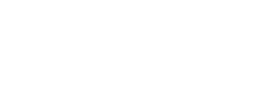 新华社北京12月17日电 中共中央总书记、国家主席、中央军委主席、中央全面深化改革委员会主任习近平12月17日下午主持召开中央全面深化改革委员会第二十三次会议，审议通过了《关于加快建设全国统一大市场的意见》、《关于进一步提高政府监管效能推动高质量发展的指导意见》、《关于深入推进世界一流大学和一流学科建设的若干意见》、《关于加强科技伦理治理的指导意见》、《关于推动个人养老金发展的意见》。习近平在主持会议时强调，发展社会主义市场经济是我们党的一个伟大创造，关键是处理好政府和市场的关系，使市场在资源配置中起决定性作用，更好发挥政府作用。构建新发展格局，迫切需要加快建设高效规范、公平竞争、充分开放的全国统一大市场，建立全国统一的市场制度规则，促进商品要素资源在更大范围内畅通流动。要加快转变政府职能，提高政府监管效能，推动有效市场和有为政府更好结合，依法保护企业合法权益和人民群众生命财产安全。要突出培养一流人才、服务国家战略需求、争创世界一流的导向，深化体制机制改革，统筹推进、分类建设一流大学和一流学科。科技伦理是科技活动必须遵守的价值准则，要坚持增进人类福祉、尊重生命权利、公平公正、合理控制风险、保持公开透明的原则，健全多方参与、协同共治的治理体制机制，塑造科技向善的文化理念和保障机制。要推动发展适合中国国情、政府政策支持、个人自愿参加、市场化运营的个人养老金，与基本养老保险、企业（职业）年金相衔接，实现养老保险补充功能。中共中央政治局常委、中央全面深化改革委员会副主任李克强、王沪宁、韩正出席会议。会议指出，党的十八大以来，党中央坚持社会主义市场经济改革方向，从广度和深度上推进市场化改革，减少政府对资源的直接配置，减少政府对微观经济活动的直接干预，不断完善产权保护、市场准入、公平竞争等制度，推进价格改革和土地、资本、劳动力、技术、知识、数据等重要生产要素市场化改革，加强反垄断、反不正当竞争，着力清除市场壁垒，提高资源配置效率和公平性，加快形成企业自主经营、公平竞争，消费者自由选择、自主消费，商品和要素自由流动、平等交换的现代市场体系。同时，我国市场体系仍然存在制度规则不够统一、要素资源流动不畅、地方保护和市场分割等突出问题。会议强调，要从制度建设着眼，坚持立破并举，在完善市场基础制度规则、推进市场设施高标准联通、加快要素和资源市场建设、推进商品和服务市场高水平统一、提升监管治理水平等方面出台有效的政策举措，不断提高政策的统一性、规则的一致性、执行的协同性，以统一大市场集聚资源、推动增长、激励创新、优化分工、促进竞争。要加快清理废除妨碍统一市场和公平竞争的各种规定和做法。要结合区域重大战略、区域协调发展战略实施，优先开展统一大市场建设工作，发挥示范引领作用。会议指出，提高政府监管效能，要着力解决好“谁来管”、“管什么”、“怎么管”的问题。按照“谁审批、谁监管，谁主管、谁监管”的原则，理清责任链条，提高履责效能，严肃问责追责。行业主管部门要严格落实行业监管职责，相关监管部门要切实履行各自职责范围内监管责任，地方政府要全面落实属地监管责任，企业要加强自我管理、自我约束。对涉及多个部门、管理难度大、风险隐患突出的监管事项，要建立健全跨部门综合监管制度，完善各司其职、各负其责、相互配合、齐抓共管的协同监管机制。要统筹推进市场监管、质量监管、安全监管、金融监管，加快建立全方位、多层次、立体化监管体系，实现事前事中事后全链条全领域监管，堵塞监管漏洞。对直接关系人民群众生命财产安全、公共安全，以及潜在风险大、社会风险高的重点领域，要实施重点监管，防范化解重大风险。要坚持依法监管，抓紧制定重点领域、新兴领域、涉外领域监管亟需的法律法规，建立任职限制、终身禁入和终身追责制度。要创新监管方法，提升监管的精准性和有效性。要严格规范政府监管行为，建立贯穿监管工作全过程的监督机制，提高监管规范性和透明度。会议强调，办好世界一流大学和一流学科，必须扎根中国大地，办出中国特色。要坚持社会主义办学方向，坚持中国特色社会主义教育发展道路，贯彻党的教育方针，落实立德树人根本任务。要牢牢抓住人才培养这个关键，坚持为党育人、为国育才，坚持服务国家战略需求，瞄准科技前沿和关键领域，优化学科专业和人才培养布局，打造高水平师资队伍，深化科教融合育人，为加快建设世界重要人才中心和创新高地提供有力支撑。会议指出，党的十八大以来，党中央组建国家科技伦理委员会，完善治理体制机制，推动科技伦理治理取得积极进展。要坚持促进创新与防范风险相统一、制度规范与自我约束相结合，强化底线思维和风险意识，把科技伦理要求贯穿到科学研究、技术开发等科技活动全过程，覆盖到科技创新各领域，加强监测预警和前瞻研究，及时从规制上做好应对，确保科技活动风险可控。要避免把科技伦理问题泛化，努力实现科技创新高质量发展与高水平安全的良性互动。会议强调，发展多层次、多支柱养老保险体系，是积极应对人口老龄化、实现养老保险制度可持续发展的重要举措。要完善制度设计，合理划分国家、单位和个人的养老责任，为个人积累养老金提供制度保障。要严格监督管理，完善配套政策，抓紧明确实施办法、财税政策、金融产品规则等，让老百姓看得明白、搞得懂、好操作，让参与各方有章可循、制度运行可监测可检验。中央全面深化改革委员会委员出席会议，中央和国家机关有关部门负责同志列席会议。